Обогрев дома в холодный период!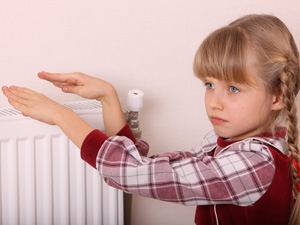 	ОНДиПР Всеволожского района призывает жителей Всеволожского района Ленинградской области быть внимательными при отоплении вашего дома. Оборудование для обогрева домов (установки центрального отопления, переносные и стационарные обогреватели и камины) является одной из наиболее частой причиной пожаров в жилых зданиях в холодные месяцы. Чаще всего жертвами пожаров становятся дети и пожилые люди. Главные причины возникновения пожаров в это время – неисправные системы обогрева, размещение отопительных приборов слишком близко к легковоспламеняющимся предметам и недостатки конструкций и установки отопительных приборов.Соблюдая следующие рекомендации, вы сможете обеспечить безопасность вашего дома в отопительный сезон.Установка нового отопительного оборудования должна производиться квалифицированными специалистами.Квалифицированные специалисты также должны проводить ежегодную проверку оборудования. Такие проверки гарантируют содержание отопительных систем в исправном состоянии и выявляют те их части, которые нуждаются в замене или ремонте.Составьте график регулярной чистки бойлеров, печей, водонагревательных котлов, печных труб и дымоходов.Ежегодно проводите профессиональную проверку дровяных печей, каминов, труб и дымоходов.Установите перед камином стеклянный или металлический экран, для того чтобы предотвратить попадание искр и золы за пределы камина.Ни в коем случае не отапливайте помещения древесным углем. При сжигании древесного угля может образоваться опасное для жизни количество угарного газа.  Электрические отопительные приборы:При покупке электрических отопительных приборов отдавайте предпочтение тем из них, которые оснащены функцией автоматического отключения.ВОКРУГ ОТОПИТЕЛЬНЫХ ПРИБОРОВ ДОЛЖНО БЫТЬ ДОСТАТОЧНО СВОБОДНОГО ПРОСТРАНСТВА. Отопительные приборы должны находиться на расстоянии не менее 1м от легковоспламеняющихся предметов, таких как постельное белье и мебель.Дети не должны подходить близко к отопительным приборам, особенно если они одеты в просторную одежду (например, ночные рубашки).Избегайте использования электрических обогревателей в ванных и других местах, где существует опасность контакта с водой.Выключайте отопительные приборы, прежде чем выйти из комнаты или лечь спать.Ни в коем случае не используйте духовку и газовую кухонную плиту для обогрева дома или квартиры. Это может привести к выделению угарного газа, который при определенных уровнях концентрации может вызвать отравления и, возможно, смерть.Перед началом отопительного сезона печи, котельные, теплогенераторные и калориферные установки, другие отопительные приборы и системы должны быть проверены и отремонтированы. Неисправные печи другие отопительные приборы к эксплуатации не допускаются.Очистку дымоходов и печей от сажи необходимо проводить перед началом, а также в течение всего отопительного сезона.При эксплуатации печного отопления запрещается:оставлять без присмотра топящиеся печи, а также поручать надзор за ними малолетним детям;располагать топливо, другие горючие вещества и материалы на предтопочном листе;применять для розжига печей бензин, керосин, дизельное топливо и др. ЛВЖ и ГЖ;топить углем, коксом и газом печи, не предназначенных для этих видов топлива;производить топку печей во время проведения в помещениях собраний и др. массовых мероприятий;использовать вентиляционные и газовые каналы в качестве дымоходов;перекаливать печи.Зола и шлак, выгребаемые из топок, должны быть залиты водой и удалены в специально отведенное для них безопасное место.Установка металлических печей, не отвечающих требованиям пожарной безопасности, не допускается. При установке временных металлических и др. печей заводского изготовления в помещениях общежитий, административных, общественных и вспомогательных зданий предприятий, в жилых домах должны выполняться указания (инструкции) предприятий-изготовителей этих видов продукции, а также требования норм проектирования, предъявляемые к системам отопления.Помните, что соблюдение правил пожарной безопасности может служить надежной гарантией от огненного бедствия!Отдел надзорной деятельности и профилактической работы  Всеволожского района УНД и ПР Главного управления МЧС России по Ленинградской области напоминает:В случае пожара или появления дыма, немедленно позвоните по телефону 01 (моб. 101, 112) 8 (813-70) 40-829